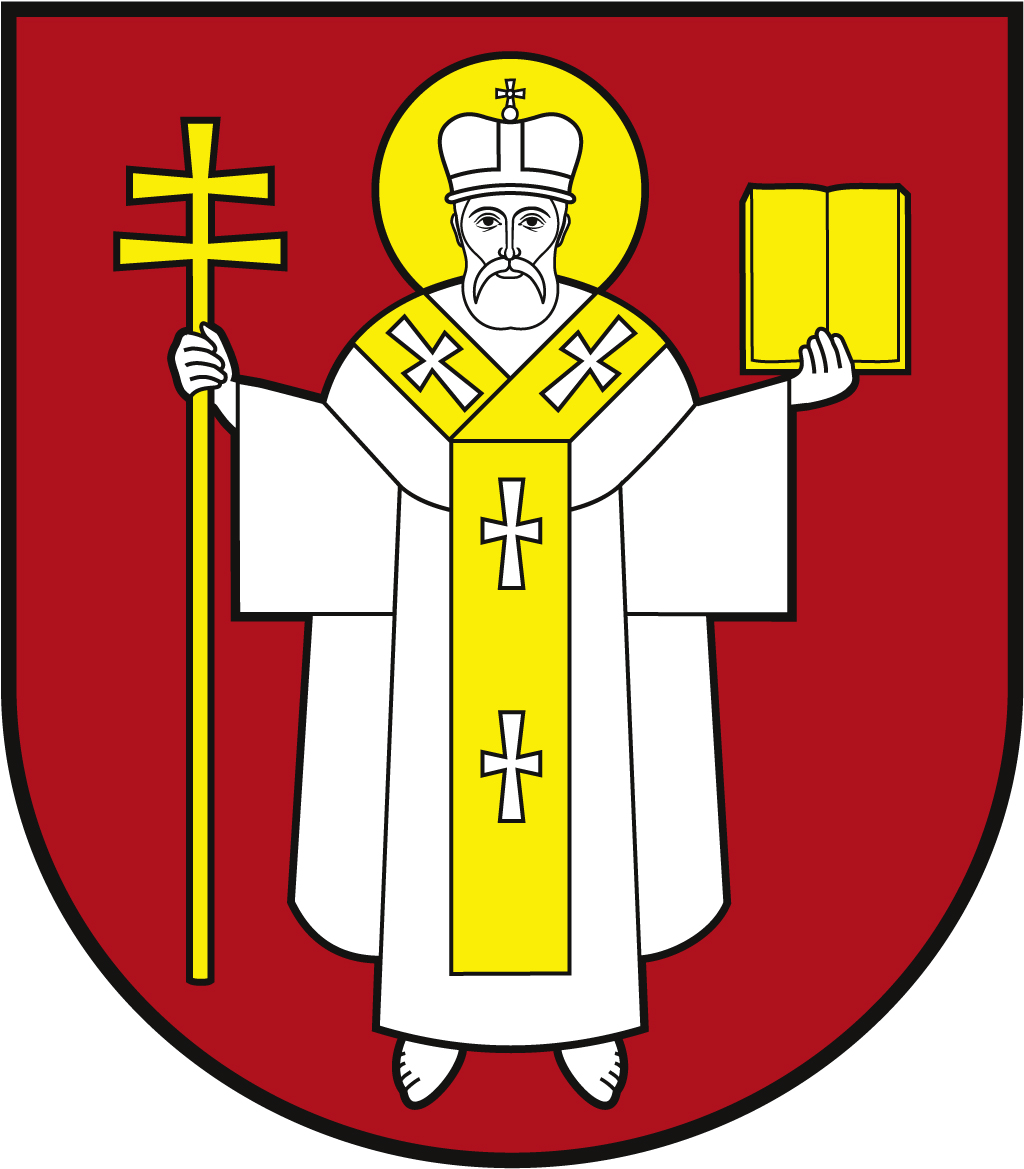 ЛУЦЬКА МІСЬКА РАДАВИКОНАВЧИЙ КОМІТЕТ ЛУЦЬКА МІСЬКА РАДАВИКОНАВЧИЙ КОМІТЕТ ЛУЦЬКА МІСЬКА РАДАВИКОНАВЧИЙ КОМІТЕТ Інформаційна карткаКомпенсація вартості продуктів харчування громадянам, які постраждали від наслідків Чорнобильської катастрофиІнформаційна карткаКомпенсація вартості продуктів харчування громадянам, які постраждали від наслідків Чорнобильської катастрофи01404ІК-59/11/35ІП1.Орган, що надає послугуОрган, що надає послугуДепартамент соціальної політики Луцької міської радиДепартамент соціальної політики Луцької міської ради2.Місце подання документів та отримання результату послугиМісце подання документів та отримання результату послуги1.Департамент «Центр надання адміністративних послуг у місті Луцьку», вул. Лесі Українки, 35, м. Луцьк, тел. (0332) 777 888http://www.lutskrada.gov.ua/ e-mail: cnap@lutskrada.gov.uaПонеділок, середа: 08.00 - 16.00Вівторок:                 09.00 - 20.00Четвер:                    09.00 - 18.00П’ятниця, субота:  08.00 — 15.002.Філія 1 департаменту ЦНАПпр-т Соборності, 18, м. Луцьк, тел. (0332) 787 771Понеділок – четвер:	08.00 – 13.00; 13.45 – 17.00П’ятниця:                  08.00 – 13.00; 13.45 – 15.453.Філія 2 департаменту ЦНАПвул. Ковельська, 53, м. Луцьк, тел. (0332) 787 772Понеділок – четвер:	08.00 – 13.00; 13.45 – 17.00П’ятниця:                  08.00 – 13.00; 13.45 – 15.454.Віддалені робочі місця департаменту ЦНАП:- с. Жидичин, вул. Данила Галицького, 12   Вівторок: 		08.30 – 13.00; 13.45 – 17.30- с. Прилуцьке, вул. Ківерцівська, 35а,   Четвер: 		08.30 – 13.00; 13.45 – 17.30- с. Боголюби, вул. 40 років Перемоги, 57   Середа: 		08.30 – 13.00; 13.45 – 17.30- с. Забороль, вул. Володимирська, 34а   Понеділок: 		08.30 – 13.00; 13.45 – 17.30- с. Княгининок, вул. Соборна, 77   Вівторок: 		08.30 – 13.00; 13.45 – 17.305.Департамент соціальної політики Луцької міської ради пр-т Волі, 4а, каб. 104,  тел. (0332) 281 000 http://www.social.lutsk.ua e-mail: dsp@lutskrada.gov.uaПонеділок, четвер:   08.30 – 13.00, 13.45 - 17.00Вівторок, п’ятниця: 08.30 – 13.00 Обідня перерва:       13.00 – 13.45         1.Департамент «Центр надання адміністративних послуг у місті Луцьку», вул. Лесі Українки, 35, м. Луцьк, тел. (0332) 777 888http://www.lutskrada.gov.ua/ e-mail: cnap@lutskrada.gov.uaПонеділок, середа: 08.00 - 16.00Вівторок:                 09.00 - 20.00Четвер:                    09.00 - 18.00П’ятниця, субота:  08.00 — 15.002.Філія 1 департаменту ЦНАПпр-т Соборності, 18, м. Луцьк, тел. (0332) 787 771Понеділок – четвер:	08.00 – 13.00; 13.45 – 17.00П’ятниця:                  08.00 – 13.00; 13.45 – 15.453.Філія 2 департаменту ЦНАПвул. Ковельська, 53, м. Луцьк, тел. (0332) 787 772Понеділок – четвер:	08.00 – 13.00; 13.45 – 17.00П’ятниця:                  08.00 – 13.00; 13.45 – 15.454.Віддалені робочі місця департаменту ЦНАП:- с. Жидичин, вул. Данила Галицького, 12   Вівторок: 		08.30 – 13.00; 13.45 – 17.30- с. Прилуцьке, вул. Ківерцівська, 35а,   Четвер: 		08.30 – 13.00; 13.45 – 17.30- с. Боголюби, вул. 40 років Перемоги, 57   Середа: 		08.30 – 13.00; 13.45 – 17.30- с. Забороль, вул. Володимирська, 34а   Понеділок: 		08.30 – 13.00; 13.45 – 17.30- с. Княгининок, вул. Соборна, 77   Вівторок: 		08.30 – 13.00; 13.45 – 17.305.Департамент соціальної політики Луцької міської ради пр-т Волі, 4а, каб. 104,  тел. (0332) 281 000 http://www.social.lutsk.ua e-mail: dsp@lutskrada.gov.uaПонеділок, четвер:   08.30 – 13.00, 13.45 - 17.00Вівторок, п’ятниця: 08.30 – 13.00 Обідня перерва:       13.00 – 13.45         3.Перелік документів, необхідних для надання послуги, та вимоги до нихПерелік документів, необхідних для надання послуги, та вимоги до них1.Заява (встановленого зразка).2.Довідки про присвоєння реєстраційного номера облікової картки платника податків або серія та номер паспорта з відміткою про відмову від прийняття такого номера (оригінал та копія).3.Паспорта громадянина України заявника (оригінал та копія).4.Довідка медико-соціальної експертної комісії про встановлення інвалідності відповідної групи, пов’язаної з наслідками Чорнобильської катастрофи (оригінал та копія).5.Експертний висновок міжвідомчих експертних комісій по встановленню причинного зв'язку захворювання з роботами по ліквідації аварії на ЧАЕС (оригінал та копія).6.Пенсійне посвідчення або посвідчення особи, яка одержує державну соціальну допомогу відповідно до Закону України “Про державну соціальну допомогу інвалідам з дитинства та дітям - інвалідам”(оригінал та копія).7.Витяг із протоколу про перереєстрацію (для учасників ліквідації).8.Посвідчення особи, яка постраждала внаслідок Чорнобильської катастрофи, яке підтверджує статус особи (1,2, категорій), що має право на пільги відповідно до законодавства (оригінал та копія).9.Рахунок відкритий в установі уповноваженого банку.10.Свідоцтво про шлюб (за необхідності копія та оригінал). 11.Довідка з попереднього місця отримання компенсації (за необхідності). 12.Довідка з районного управління соціального захисту населення про перебування на обліку (за необхідності).1.Заява (встановленого зразка).2.Довідки про присвоєння реєстраційного номера облікової картки платника податків або серія та номер паспорта з відміткою про відмову від прийняття такого номера (оригінал та копія).3.Паспорта громадянина України заявника (оригінал та копія).4.Довідка медико-соціальної експертної комісії про встановлення інвалідності відповідної групи, пов’язаної з наслідками Чорнобильської катастрофи (оригінал та копія).5.Експертний висновок міжвідомчих експертних комісій по встановленню причинного зв'язку захворювання з роботами по ліквідації аварії на ЧАЕС (оригінал та копія).6.Пенсійне посвідчення або посвідчення особи, яка одержує державну соціальну допомогу відповідно до Закону України “Про державну соціальну допомогу інвалідам з дитинства та дітям - інвалідам”(оригінал та копія).7.Витяг із протоколу про перереєстрацію (для учасників ліквідації).8.Посвідчення особи, яка постраждала внаслідок Чорнобильської катастрофи, яке підтверджує статус особи (1,2, категорій), що має право на пільги відповідно до законодавства (оригінал та копія).9.Рахунок відкритий в установі уповноваженого банку.10.Свідоцтво про шлюб (за необхідності копія та оригінал). 11.Довідка з попереднього місця отримання компенсації (за необхідності). 12.Довідка з районного управління соціального захисту населення про перебування на обліку (за необхідності).4.Оплата Оплата БезоплатноБезоплатно5.Результат послугиРезультат послуги1.Виплата компенсації.2.Письмове повідомлення про відмову у наданні послуги.1.Виплата компенсації.2.Письмове повідомлення про відмову у наданні послуги.6.Термін виконанняТермін виконання10 днів 10 днів 7.Спосіб отримання відповіді (результату)Спосіб отримання відповіді (результату)1.Зарахування коштів на особовий рахунок в установі банку.2.Поштою, або електронним листом за клопотанням суб’єкта звернення - в разі відмови в наданні послуги.1.Зарахування коштів на особовий рахунок в установі банку.2.Поштою, або електронним листом за клопотанням суб’єкта звернення - в разі відмови в наданні послуги.8.Законодавчо-нормативна основаЗаконодавчо-нормативна основа1.Статті 20, 21 Закону України «Про статус і соціальний захист громадян, які постраждали внаслідок Чорнобильської катастрофи».2.Порядок використання коштів державного бюджету для виконання програм, пов'язаних із соціальним захистом громадян, які постраждали внаслідок Чорнобильської катастрофи, затверджений Постановою Кабінету Міністрів України від 20.09.2005 № 936.3.Постанова Кабінету Міністрів України від 21.05.1992 № 258 «Про норми харчування та часткову компенсацію вартості продуктів для осіб, які постраждали внаслідок Чорнобильської катастрофи».4.Наказ Міністерства соціальної політики України «Розміри грошової компенсації вартості продуктів харчування громадян, віднесених до категорії 1 і 2 осіб, які постраждали внаслідок Чорнобильської катастрофи» на відповідний рік.5.Наказ Міністерства соціальної політики України від 09.01.2023                   № 3 «Про затвердження форми заяви про призначення усіх видів соціальної допомоги та компенсацій».1.Статті 20, 21 Закону України «Про статус і соціальний захист громадян, які постраждали внаслідок Чорнобильської катастрофи».2.Порядок використання коштів державного бюджету для виконання програм, пов'язаних із соціальним захистом громадян, які постраждали внаслідок Чорнобильської катастрофи, затверджений Постановою Кабінету Міністрів України від 20.09.2005 № 936.3.Постанова Кабінету Міністрів України від 21.05.1992 № 258 «Про норми харчування та часткову компенсацію вартості продуктів для осіб, які постраждали внаслідок Чорнобильської катастрофи».4.Наказ Міністерства соціальної політики України «Розміри грошової компенсації вартості продуктів харчування громадян, віднесених до категорії 1 і 2 осіб, які постраждали внаслідок Чорнобильської катастрофи» на відповідний рік.5.Наказ Міністерства соціальної політики України від 09.01.2023                   № 3 «Про затвердження форми заяви про призначення усіх видів соціальної допомоги та компенсацій».